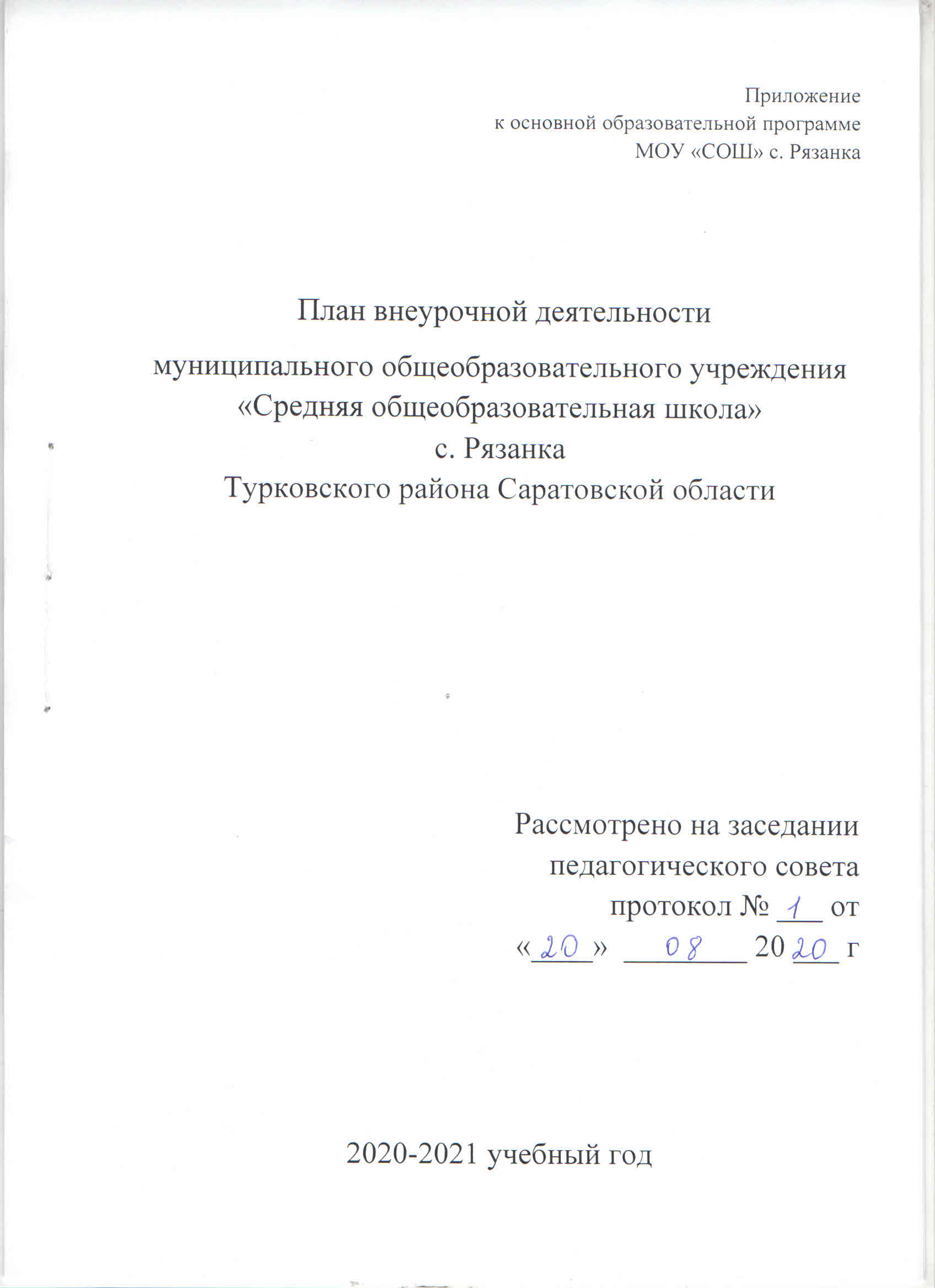 План внеурочной деятельности МОУ «СОШ» с. Рязанка  обеспечивает введение в действие и реализацию требований Федерального государственного образовательного стандарта основного общего образования, определяет общий и максимальный объем нагрузки учащихся в рамках внеурочной деятельности, состав и структуру направлений и форм внеурочной деятельности по классам. Поэтому в настоящее время внеурочная деятельность рассматривается как неотъемлемая часть образовательного процесса в каждом образовательном учреждении, в том числе в общеобразовательных учреждениях для обучающихся, воспитанников с ограниченными возможностями здоровья (ОВЗ). Нормативным основанием  для формирования плана внеурочной деятельности являются следующие нормативные документы: - Приказ Министерства образования и науки Российской Федерации от 26.11.2009 г. № 373 «Об утверждении и введении в действие федерального государственного образовательного стандарта общего образования»; - Письмо Минобрнауки РФ от 19.04.2011 N 03-255 «О введении федеральных государственных образовательных стандартов общего образования»; -  Письмо Министерства образования и науки РФ «Об организации внеурочной деятельности при введении федерального государственного образовательного стандарта общего образования» от 12 мая 2011 г. № 03-296; -  Образовательная программа основного общего образования МОУ «СОШ»            с. Рязанка; -  Письмом Минобрнауки России от 12.05.2011 303-296 «Об организации внеурочной деятельности при введении федерального государственного образовательного стандарта общего образования»; с учетом положений и требований, установленных документами: -  Федеральный закон от 29 декабря 2012 г. № 273-ФЗ «Об образовании в Российской Федерации» (с изменениями);  - Постановления Главного государственного санитарного врача Российской Федерации от 24.11.2015 №  81 «О внесении изменений №3  СанПиН 2.4.2.2821-10 «Санитарно-эпидемиологические требования к условиям и организации обучения в общеобразовательных организациях»; -  Порядок организации и осуществления образовательной деятельности по основным общеобразовательным программам – образовательным программам начального общего, основного общего и среднего общего образования, утвержденный приказом Министерства образования и науки Российской Федерации от 30.08.2013 г. № 1015 (с изменениями и дополнениями); -  Устава МОУ «СОШ» с. Рязанка Внеурочная деятельность – это образовательная деятельность, осуществляемая в формах, отличных от классно-урочной системы, направленная на достижение планируемых результатов освоения основной образовательной программы Внеурочная деятельность является составной частью образовательной деятельности и одной из форм организации свободного времени обучающихся. Внеурочная деятельность понимается сегодня преимущественно как деятельность, организуемая во внеурочное время для удовлетворения потребностей обучающихся в содержательном досуге, их участии в самоуправлении и общественно полезной деятельности. Цели внеурочной деятельности: - создание условий для достижения обучающимися необходимого для жизни в обществе социального опыта и формирования принимаемой обществом системы ценностей; - создание воспитывающей среды, обеспечивающей активизацию социальных, интеллектуальных интересов обучающихся в свободное время, развитие здоровой, творчески растущей личности, с формированной гражданской ответственностью и правовым самосознанием, подготовленной к жизнедеятельности в новых условиях, способной на социально значимую практическую деятельность, реализацию добровольческих инициатив; - создание условий для многогранного развития и социализации каждого обучающегося в свободное от учёбы время. Задачи внеурочной деятельности: 1.Развитие позитивного отношения к базовым общественным ценностям (человек, семья, Отечество, природа, мир, знания, труд, культура). • воспитание гражданственности, патриотизма, уважения к правам, свободам и обязанностям человека; • воспитание нравственных чувств и этического сознания; • воспитание трудолюбия, творческого отношения к учению, труду, жизни; • воспитание ценностного отношения к природе, окружающей среде (экологическое воспитание); • воспитание ценностного отношения к прекрасному, формирование представлений об эстетических идеалах и ценностях (эстетическое воспитание). 2. Организация общественно-полезной и досуговой деятельности обучающихся. 3. Формирование навыков позитивного коммуникативного общения с педагогами, сверстниками, родителями в решении общих проблем. 4.Создание комфортных условий для позитивного восприятия ценностей основного образования и более успешного освоения его содержания. Задачи внеурочной деятельности согласуются с задачами духовно-нравственного развития, воспитания и социализации обучающихся, направлены на достижение воспитательного результата и воспитательного эффекта. Воспитательный результат внеурочной деятельности – непосредственное духовно-нравственное приобретение ребенка благодаря его участию в том или ином виде внеурочной деятельности. Воспитательный эффект внеурочной деятельности – влияние того или иного духовно-нравственного приобретения на процесс развития личности ребенка. В соответствии с требованиями Федерального государственного образовательного стандарта основного общего образования внеурочная деятельность организована по направлениям: спортивно-оздоровительное, духовно-нравственное, социальное, общекультурное, общеинтеллектуальное. Для реализации внеурочной деятельности использована оптимизационная модель (на основе оптимизации всех внутренних ресурсов образовательной организации). Она подразумевает организацию кружков, спортивно-оздоровительных секций, клубов по интересам.В осуществлении внеурочной деятельности координирующую роль выполняет классный руководитель, который в соответствии со своими функциями и задачами координирует: - режим питания, - организацию работы секций и кружков, - взаимодействует с педагогическими работниками, работниками дополнительного образования, а также учебно-вспомогательным персоналом общеобразовательной организации; - организует образовательную деятельность, оптимальную для развития положительного потенциала личности обучающихся в рамках общешкольного коллектива; - организует систему отношений через разнообразные формы воспитывающей деятельности коллектива класса; - организует социально значимую, творческую деятельность обучающихся. Классный руководитель в рамках своей компетенции отслеживает динамику занятости обучающихся во внеурочное время (в школе и вне школы), ведет просветительскую работу с целью привлечения обучающихся к занятию спортом, вокалом, художественной гимнастикой, музыкальным занятиям, рисованию. Классный руководитель мотивирует участие детей в интеллектуальных конкурсах различного уровня. Классный руководитель выстраивает систему работы по основным направлениям внеурочной деятельности, планирует мероприятия по основным направлениям деятельности на учебный год, фиксирует динамику занятости обучающихся, привлекает «незанятых» в секциях и кружках в классные мероприятия по направлениям. При организации внеурочной деятельности используются программы разработанные педагогами школы на основе программ, опубликованных в педагогических периодических изданиях. Расписание занятий внеурочной деятельности составлено в соответствии с СанПиН и предусматривает смену различных видов деятельности обучающихся. Время, отводимое на внеурочную деятельность (с учетом части Учебного плана. Внеурочная деятельность не может быть обязательной нагрузкой: ученик облает правом выбора тех курсов, которые соответствуют его образовательным потребностям. Кроме плана внеурочной деятельности модель внеурочной деятельности также предусматривает использование следующих документов: - индивидуальная карта занятости обучающегося во внеурочной деятельности (маршрутная карта); - общая карта занятости обучающихся класса во внеурочной деятельности; - портфолио учащегося. Особенности формирования групп во внеурочной деятельности Комплектование групп факультативов и кружков осуществляется на основе выбора обучающихся. Программа занятий рассчитана на 35 недель и ведется с 1 недели сентября учебного года. Содержание внеурочной деятельности. Внеурочная деятельность организуется во второй половине дня не менее, чем через 45 минут после окончания учебной деятельности. Школа  определяет состав и структуру направлений, формы организации, объём внеурочной деятельности для обучающихся на уровне основного общего образования с учетом интересов обучающихся и возможностей школы. Внеурочная деятельность на базе образовательного учреждения реализуется через системы внеаудиторной занятости и работу классных руководителей по следующим направлениям развития личности: - духовно-нравственное, - спортивно-оздоровительное, -  общекультурное,           - общеинтеллектуальное, - социальное. Ориентирами в планировании внеурочной деятельности в 5-9 классах нашей школы являются следующие: - запросы родителей, законных представителей учащихся; - приоритетные направления деятельности школы; -  интересы учащихся. Формы организации внеурочной деятельности по направлениям:    Общекультурное направление.Необходимым условием формирования современного гармонически развитого человека являются богатство его внутренней и духовной культуры, интеллектуальная и эмоциональная свобода, высокий нравственный потенциал и эстетический вкус.         Развитие эмоционально-образного и художественно-творческого мышления во внеурочной деятельности позволяет учащимся ощущать свою принадлежность к национальной культуре, повышает чувство личной самодостаточности.Цель общекультурного направления:Формирование ценностного отношения к прекрасному, представлений об эстетических идеалах и ценностях.Задачи:развитие эмоциональной сферы ребёнка, чувства прекрасного, творческих способностей;формирование коммуникативной общекультурной компетенций;овладение учащимися навыками продуктивной индивидуальной и коллективной деятельности;овладение навыками межличностного общения;формирование интереса к творческим профессиям.Планируемые результаты:Результаты первого уровня:Получение элементарных представлений об эстетических идеалах и художественных ценностях культуры своего народа;Приобретение знаний об эстетических идеалах, традициях художественной культуры родного края;Умение видеть прекрасное в окружающем мире: природе родного края, в пространстве школы и дома.Результаты второго уровня:Получение опыта переживания и позитивного отношения к художественным ценностям культуры своего народа;Получение первоначального опыта самореализации в различных видах и формах художественного творчества.Результаты третьего уровня:Участие в акциях художественно- эстетического направления в окружающем школу социуме. Спортивно-оздоровительное направление.Спортивно-оздоровительная деятельность строится с опорой на Программу формирования культуры здорового и безопасного образа жизни обучающихся. Ценностные основы: здоровье- физическое, нравственное и социально-психическое; стремление к здоровому образу жизни.Цель спортивно-оздоровительной деятельности: воспитание осознанной потребности в здоровом образе жизни, формирование и развитие валеологической культуры.Задачи:научить обучающихся делать осознанный выбор поступков, поведения, позволяющих сохранять и укреплять здоровье;научить выполнять правила личной гигиены и развивать готовность на её основе самостоятельно поддерживать своё здоровье;формировать представление:1)                о позитивных факторах, влияющих на здоровье;2)                о правильном (здоровом) питании, его режиме, структуре, полезных продуктах;3)                о рациональной организации режима дня, учёбы и отдыха, двигательной активности;4)                о негативных факторах риска для здоровья детей (сниженная двигательная активность, инфекционные заболевания, переутомления и т.п.), о существовании и причинах возникновения зависимостей от табака, алкоголя, наркотиков и других психоактивных веществ, их пагубном влиянии на здоровье;5)                о влиянии позитивных и негативных эмоций на здоровье, в том числе получаемых от общения с компьютером, просмотра телепередач, участия в азартных играх;научить элементарным навыкам эмоциональной разгрузки (релаксации), составлять, анализировать и контролировать свой режим дня;формировать:1.                навыки позитивного коммуникативного общения;2.                представление об основных компонентах культуры здоровья и здорового образа жизни;3.                потребность ребёнка заниматься спортом, ежедневно выполнять физические упражнения.         Программы, направленные на формирование ценности здоровья и здорового образа жизни, предусматривают разные формы организации занятий:  секции; проведение часов общения; проведение досуговых мероприятий: конкурсов, спортивных праздников, викторин, экскурсий; дни здоровья.Планируемые результаты:Результаты первого уровня:приобретение знаний о здоровье, здоровом образе жизни, возможностях человеческого организма, об основных условиях и способах укрепления здоровья;практическое освоение методов и форм физической культуры, простейших элементов спортивной подготовки;получение навыков следить за чистотой и опрятностью своей одежды, за чистотой своего тела, рационально пользоваться влиянием природных факторов (солнца, чистого воздуха, чистой воды), экологически грамотного питания.Результаты второго уровня:1.      формирование позитивного отношения обучающихся к своему здоровью, как к ценности, неотъемлемой составляющей хорошего самочувствия, успехов в учёбе и жизни вообще.         Результаты третьего уровня:2.      регулярные занятия спортом; систематически оздоровительно- закаливающие процедуры;3.      участие в спортивных и оздоровительных акциях в окружающем школу социуме.        3.                Общеинтеллектуальное направление.Научно-познавательная деятельность, заложенная в общеинтеллектуальном направлении строится с учётом возрастных психолого- педагогических особенностей мыслительной деятельности, основывается на базовом стандарте и служит для углубления и получения новых знаний, способствует формированию научного мышления, которое отличается системностью, гибкостью, креативностью, содействует формированию научного мировоззрения, стимулирует познавательную активность и развивает творческий потенциал учащихся. Большое значение в развитии и социализации школьников имеет организация внеурочной работы по предмету. Она углубляет знания, расширяет кругозор, развивает творческие  способности, интеллект учащихся, стимулирует их активность, поскольку может быть приближена к интересам и возможностям ученика.Цель общеинтеллектуального направления:Формирование целостного отношения к знаниям, процессу познания.Задачи:обогащение запаса учащихся научными понятиями и законами;способствование формированию мировоззрения, функциональной грамотности.Основные формы организации деятельности: кружки, факультативы, научное общество учащихся, экскурсии, походы, познавательные игры и беседы, исследовательские проекты, конкурсы рисунков, рассказов, сочинений, внешкольные акции познавательной направленности (олимпиады, конференции, интеллектуальные марафоны).Планируемые результаты:Результаты первого уровня:приобретение знаний об интеллектуальной деятельности, о способах и средствах выполнения заданий.формирование мотивации к учению через внеурочную деятельность;Результаты второго уровня:самостоятельное или во взаимодействии с педагогом, значимым взрослым выполнение задания данного типа, для данного возраста;умение высказывать мнение, обобщать, классифицировать, обсуждать.Результаты третьего уровня:умение самостоятельно применять изученные способы, аргументировать свою позицию, оценивать ситуацию и полученный результат.4. Социальное направление.Сегодня уже не надо доказывать, что существует особый тип результатов образования, связанный с социализацией учащихся. Однако задачу социализации можно трактовать по-разному. Наиболее принципиальное различение связано с пониманием социализации либо как адаптации к существующим социальным условиям, либо как обеспечения возможности эффективной преобразующей деятельности в условиях меняющегося социума.Цель социального направления:Создание условий для перевода ребенка в позицию активного члена гражданского общества, способного самоопределяться на основе ценностей, вырабатывать собственное понимание и цели, разрабатывать проекты преобразования общества, реализовывать данные проекты.Задачи:1.                формирование позитивного отношения к базовым ценностям;2.                формирование навыков труда, позитивного отношения к трудовой деятельности;3.                выработка чувства ответственности и уверенности в своих силах;4.                стремление активно участвовать в общих интересах в делах класса, школы, города.Социальное творчество - высшая форма социальной деятельности; созидательный процесс, направленный на преобразование и создание качественно новых форм социальных отношений и общественного бытия.В рамках социального направления учащиеся принимают добровольное посильное участие в улучшении, совершенствовании общественных отношений, преобразовании ситуации, складывающейся в окружающем их социуме.  Такая деятельность всегда сопряжена с личной инициативой школьника, поиском им нестандартных решений, риском выбора, персональной ответственностью перед группой сверстников, педагогом, общественностью.Планируемые результаты:Результаты первого уровня: - получение элементарных представлений о значении участия человека в общественно-полезной деятельности;- приобретение начального опыта участия в различных видах общественно- полезной деятельности;Результаты второго уровня:- получение опыта позитивного отношения к общественно- полезной деятельности;Результаты третьего уровня: -  потребность в участии в общественно-полезной деятельности в окружающем школу социуме.5.     Духовно- нравственное направление.Духовно-нравственное направление реализуется в соответствии с программой духовно- нравственного воспитания учащихсяи  направлено на воспитание в каждом ученике гражданина и патриота, на раскрытие способностей и талантов учащихся, подготовку их к жизни в высокотехнологичном конкурентном мире.Духовно-нравственное развитие гражданина России- это процесс последовательного расширения и укрепления ценностно-смысловой сферы личности, формирования способности человека сознательно выстраивать и оценивать отношение к себе, другим людям, обществу, государству, миру в целом на основе общепринятых моральных норм и нравственных идеалов, ценностных установок.Цель духовно- нравственного направления:создание условий для воспитания нравственного, ответственного, инициативного и компетентного гражданина России.Задачи:1.                формирование способности к духовному развитию, реализации творческого потенциала в учебно-игровой, предметно-продуктивной, социально-ориентированной деятельности на основе нравственных установок и моральных норм, непрерывного образования, самовоспитания и универсальной духовно-нравственной компетенции- «становиться лучше»;2.                формирование патриотизма и гражданской солидарности;3.                развитие навыков организации и осуществления сотрудничества с педагогами, сверстниками, родителями, старшими детьми в решении общих проблем;4.                формирование у школьника почтительного отношения к родителям, осознанного, заботливого отношения к старшим и младшим.Планируемые результаты:Результаты первого уровня:приобретение обучающимися социальных знаний (об общественных нормах, устройстве общества, социально одобряемых и не одобряемых), формах поведения в обществе и т. п.), понимания социальной реальности и повседневной жизни.Результаты второго уровня:получение обучающимися опыта переживания и позитивного отношения к базовым ценностям общества, ценностного отношения к социальной реальности в целом.Результаты третьего уровня:получение обучающимся начального опыта самостоятельного общественного действия, формирование у школьника социально приемлемых моделей поведения.Внеурочная деятельность (кружки, секции, проектная деятельность)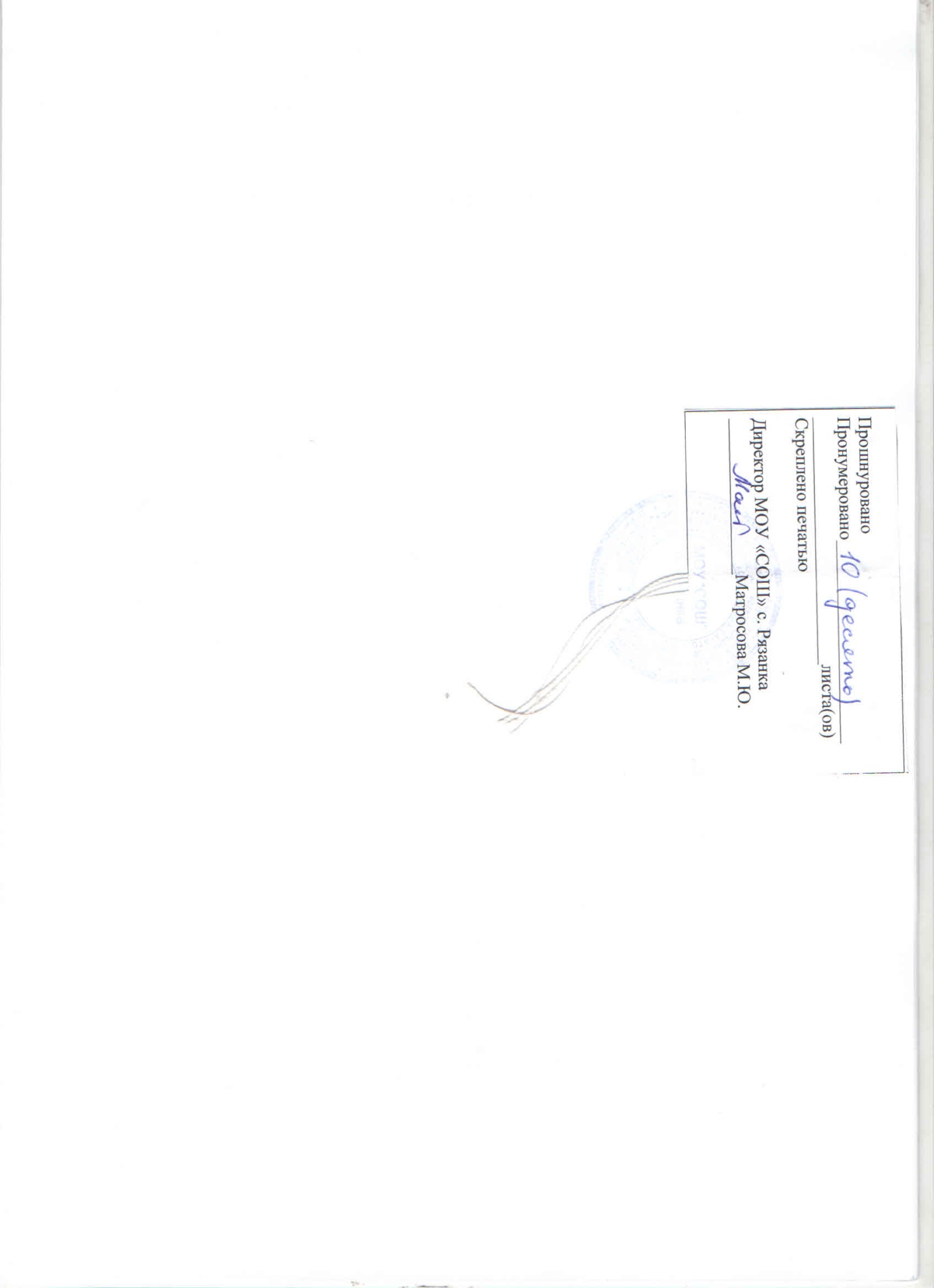 Направление Формы организации Ожидаемые результаты Общекультурное Организация экскурсий, выставок детских рисунков, поделок и творческих работ обучающихся; проведение тематических классных часов по эстетике внешнего вида ученика, культуре поведения и речи; участие в конкурсах, концертах, выставках детского творчества эстетического цикла на уровне школы, города, области. Работа кружков: «Рукодельница», Повышение уровня общей культуры школьников. Развитие потребности соблюдать правила этикета, повышать уровень своей культуры, расширять свои знания о культурных ценностях народов мира. Спортивно-оздоровительное работа спортивных секций: «Веселый мяч», «Стрелок»,  «Безопасность в твоих руках», «Физическая культура». 
Организация походов, экскурсий, «Дней здоровья», подвижных игр, внутришкольных спортивных соревнований; проведение бесед по охране здоровья; на уроках игровых моментов, физ. минуток; участие в спортивных соревнованиях на разных уровнях, тематические классные часы. Улучшение показателей физического здоровья. Овладение культурой здоровья. Формирование негативного отношения к вредным привычкам. Умение вести здоровый образ жизни. Общеинтеллек-туальное библиотечные уроки; Работа кружка: конкурсы, экскурсии, олимпиады, конференции, интеллектуальные игры различных уровней, «Юннат», «Живая география», «По просторам России», «Работа над проектом по технологии», «Решение задач по физике», «Мир занимательной физики», «Школа успешности» тематические классные часы. Интерес учащихся в разносторонней интеллектуальной деятельности. Повышение мотивации к участию в викторинах, познавательных играх, предметных неделях, олимпиадах, внешкольных интеллектуально-творческих проектах. Использование портфолиодля демонстрации достижений школьников в интеллектуально-творческих проектах. Социальное проведение субботников; беседы; единые тематические классные часы; конкурсы рисунков; благотворительные акции, акции по детской безопасности; встречи с интересными людьми; Работа кружковАктивное участие школьников в социальной жизни класса, школы, города, страны. Развитие навыков сотрудничества с педагогами, родителями, сверстниками. Формирование и развитие чувства толерантности к одноклассникам. Повышение уровня социальной комфортности в коллективе.Духовно-нравственное«Основы духовно-нравственной культуры народов России», «Рассказы по истории Саратовской области» «Стратегия».Классные часы «Человек в обществе: обязанности и права»; посещение музеев, выставок различной тематики; посещение храма; тематические классные часы.Повышение уровня духовно-нравственной культуры школьников. Развитие потребности жить по законам добра и милосердия, уважать общечеловеческие ценности. Направления деятельности Формы реализацииКоличество часов в неделюКоличество часов в неделюКоличество часов в неделюКоличество часов в неделюКоличество часов в неделюВсегоКружки 56789Спортивно-оздоровительное «Веселый мяч»0,420,430,431,28Спортивно-оздоровительное «Безопасность в твоих руках»11Спортивно-оздоровительное«Физическая культура»112Спортивно-оздоровительное«Стрелок»0,40,40,40,41,6 Общекультурное «Рукодельница»0,220,220,220,220,88«Живая географика»11«По просторам России»11«Работа над проектом по технологии»11«Мир занимательной физики»11«Решение задач по физике»11 «Юннат»0,670,671,34«Школа  успешности»11СоциальноеДуховно-нравственное«Основы духовно-нравственной культуры народов России»11«Рассказы по истории Саратовского Поволжья»11«Стратегия»11Итого: 4,044,054,724,2917,1